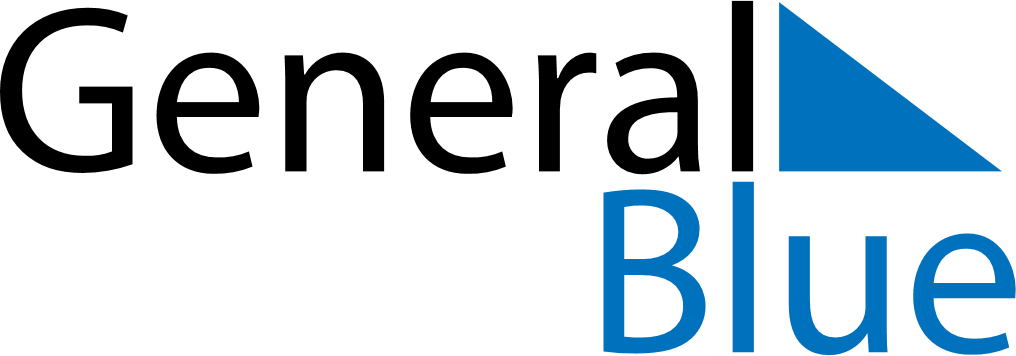 October 2025October 2025October 2025October 2025Equatorial GuineaEquatorial GuineaEquatorial GuineaSundayMondayTuesdayWednesdayThursdayFridayFridaySaturday12334567891010111213141516171718Independence DayIndependence Day (substitute day)192021222324242526272829303131